РЕПУБЛИКА СРПСКА	REPUBLIKA SRPSKA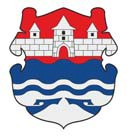 ГРАД БАЊА ЛУКА	CITY OF BANJA LUKA( ПРИЈЕМНИ ШТАМБИЉ )ОДЈЕЉЕЊЕ ЗА ОБРАЗОВАЊЕ, ЗДРАВСТВО, ОМЛАДИНУ И СПОРТПРЕДМЕТ: УЧЕШЋЕ НА ЈАВНОМ ПОЗИВУ ЗА СУФИНАНСИРАЊЕ ПРОЈЕКАТА ОМЛАДИНСКИХ ОРГАНИЗАЦИЈА, ОРГАНИЗАЦИЈА ЗА МЛАДЕБрој јавног позива	/	Расписан дана	/	Објављеним уПријављујем пројекат из областиГрад Бања Лука, 78000 Бања Лука, Трг српских владара 1Тел: 051/ 244-444, веб странице: #http://www.banjaluka.rs.ba/#                                                                                                                                                                                                  Страна 1 од 1Рок за рјешавање уредног предмета (са потпуном документацијом):  Рок за рјешавање потпуног захтјева 60 дана.Вријеме важења одлуке по захтјеву (дани):   До реализације пројекта и док се намјенски у року од 30 дана не оправдају одобрена средства.(Датум подношења захјтева)	(Потпис подносиоца захтјева)	Прилози:Преглед буџета/прорачунаИзјава Прилог бр.1Буџет је пресликавање пројекта у вриједносне износе. У овом поглављу требате описати трошкове које очекујете да ће се десити током трајања пројекта. Буџет треба да прати пројектни приједлог. Буџетске линије требају бити у логичном слиједу метода рада и активности. Покушајте осигурати што је могуће већи број буџетских линија заснованих на јасно утврђеним трошковима избјегавајући приближне процјене. Такође је потребно навести изворе финансирања од стране других правних лица, установа, институција и у којем проценту учествују у подршци. Не заборавите да наведете свој допринос пројекту (волонтерски рад, опрему из других пројеката, простор, итд.) Требате бити врло реалистични у овом поглављу. У овом поглављу пројектног приједлога требате дати наративно објашњење свих буџетских линија и подлинија које саме по себи нису јасне (уколико је буџетом предвиђена организација округлог стола у износу од 200,00 КМ овдје требате појаснити шта све улази у предвиђени трошак; нпр. просторије за организацију округлог стола 100 КМ, модератор 50 КМ материјал за учеснике 50 КМ), водећи рачуна о броју учесника.* Подактивности у оквиру главне активности** При обрачуну укупног износа узети у обзир јединичне вриједности из категорије те множити са бројем јединица и јединичном цијеномКратко наративно образложење буџета:                          _________________________                                                                                                                                                                                                                  __________________________________                                                                                                                                 Прилог бр. 2Под материјалном, моралном и кривичном одговорношћу дајем сљедећуИЗЈАВАЈа, овдје потписани	__________, __________(име, презиме и адреса представника)представник		__________, __________(назив и адреса организације)потврђујем да сам представник правног лица __________________________________, и да;                                                                                                  (навести назив организације)нисам под банкротом,нису било какви правни поступци покренути против нас, а који укључују налог за суспензију плаћања и могу резултовати проглашењу банкрота,нисмо коначном пресудом били осуђени за прекршај или преступ који се тиче понашања,нисмо пропустили испунити било какве обавезе које се односе на плаћање социјалног осигурања или пореза,нисмо били криви за озбиљно достављање кривих информација у погледу наших професионалних активности,нисмо били проглашени озбиљно кривима усљед било каквог нарушавања уговорених обавеза,нисмо корисници буџетских средстава из других извора финансирања за исте намјене по основу предложеног пројекта, са којим конкуришемо за додјелу средстава из Буџета Града,упознати смо са важећим прописима и сагласни да, у случају да се утврди да смо користили буџетска средстава или било које друге изворе финансирања, за исте намјене по основу предложеног пројекта, вратимо Граду Бања Лука цијели додјељени износ,ћeмо, као властито учешће, обезбиједити износ средстава од минимално _______ БАМ (КМ), односно ______% од укупног износа средстава, у складу са буџетом, предвиђеним  за реализацију Пројекта ______________, те да ће се финансијска средства користити искључиво за реализацију активности дефинисаних у опису овог пројекта.ИЗЈАВЉЕНО:__________, __.__.____		МП		                    __________(мјесто, датум)				         (име и презиме овлаштеног лица)У ПРИСУСТВУ:__________, __.__._____				                     __________(мјесто, датум)					       (име и презиме, потпис)Д О К У М Е Н Т А Ц И Ј АД О К У М Е Н Т А Ц И Ј АД О К У М Е Н Т А Ц И Ј АД О К У М Е Н Т А Ц И Ј АНазив документаИнституцијаФормаКоментарПриједлог пројекта за учешће на Јавном позиву    Образац јединице                  Оригинал                       -за суфинансирање пројеката омладинских орг.      локалне самоуправеорганизација за младе – Образац 2.                         		Приједлог пројекта за учешће на Јавном позиву    Образац јединице                  Оригинал                       -за суфинансирање пројеката омладинских орг.      локалне самоуправеорганизација за младе – Образац 2.                         		Приједлог пројекта за учешће на Јавном позиву    Образац јединице                  Оригинал                       -за суфинансирање пројеката омладинских орг.      локалне самоуправеорганизација за младе – Образац 2.                         		Приједлог пројекта за учешће на Јавном позиву    Образац јединице                  Оригинал                       -за суфинансирање пројеката омладинских орг.      локалне самоуправеорганизација за младе – Образац 2.                         		Преглед буџета – Прилог број 1.                               Образац јединице                 Оригинал                      -                                                                                      локалне самоуправеПреглед буџета – Прилог број 1.                               Образац јединице                 Оригинал                      -                                                                                      локалне самоуправеПреглед буџета – Прилог број 1.                               Образац јединице                 Оригинал                      -                                                                                      локалне самоуправеПреглед буџета – Прилог број 1.                               Образац јединице                 Оригинал                      -                                                                                      локалне самоуправеИзјава – Прилог број 2.	    Образац јединице                 Оригинал                      -	                                                                                      локалне самоуправеИзјава – Прилог број 2.	    Образац јединице                 Оригинал                      -	                                                                                      локалне самоуправеИзјава – Прилог број 2.	    Образац јединице                 Оригинал                      -	                                                                                      локалне самоуправеИзјава – Прилог број 2.	    Образац јединице                 Оригинал                      -	                                                                                      локалне самоуправеКопију рјешења о упису у Омладински регистар   Надлежно Одјељење             Копија                          -Града Бања Лука                                                         јединице лок.самоуправеКопију рјешења о упису у Омладински регистар   Надлежно Одјељење             Копија                          -Града Бања Лука                                                         јединице лок.самоуправеКопију рјешења о упису у Омладински регистар   Надлежно Одјељење             Копија                          -Града Бања Лука                                                         јединице лок.самоуправеКопију рјешења о упису у Омладински регистар   Надлежно Одјељење             Копија                          -Града Бања Лука                                                         јединице лок.самоуправеКопију уговора са банком или потврда банке         Банка                                       Копија                          -код које је отворен жиро рачунКопију уговора са банком или потврда банке         Банка                                       Копија                          -код које је отворен жиро рачунКопију уговора са банком или потврда банке         Банка                                       Копија                          -код које је отворен жиро рачунКопију уговора са банком или потврда банке         Банка                                       Копија                          -код које је отворен жиро рачунКопије биланса стања и биланса успјеха                  АПИФ                                    Копија                          -за протеклу годину, овјерене од стране  надлежне агенције за финансијско пословање, (ако није достављен Одјељењу за образовање, здравство, омладину и спорт),Копије биланса стања и биланса успјеха                  АПИФ                                    Копија                          -за протеклу годину, овјерене од стране  надлежне агенције за финансијско пословање, (ако није достављен Одјељењу за образовање, здравство, омладину и спорт),Копије биланса стања и биланса успјеха                  АПИФ                                    Копија                          -за протеклу годину, овјерене од стране  надлежне агенције за финансијско пословање, (ако није достављен Одјељењу за образовање, здравство, омладину и спорт),Копије биланса стања и биланса успјеха                  АПИФ                                    Копија                          -за протеклу годину, овјерене од стране  надлежне агенције за финансијско пословање, (ако није достављен Одјељењу за образовање, здравство, омладину и спорт),За пројекте који се спроводе у школама/                Установа, институција          Установа/                      -факултетима доставити писану сагласност                                                             институцијадиректора/декана и надлежног министарстваЗа пројекте који се спроводе у школама/                Установа, институција          Установа/                      -факултетима доставити писану сагласност                                                             институцијадиректора/декана и надлежног министарстваЗа пројекте који се спроводе у школама/                Установа, институција          Установа/                      -факултетима доставити писану сагласност                                                             институцијадиректора/декана и надлежног министарстваЗа пројекте који се спроводе у школама/                Установа, институција          Установа/                      -факултетима доставити писану сагласност                                                             институцијадиректора/декана и надлежног министарстваПриложити доказ да су обезбјеђена властита        Организација која                  Слободна форма          -средства или средства од другог донатора за         предаје захтјевдио пројекта који се предлаже за суфинансирањесредствима из Буџета града Бања ЛукаПриложити доказ да су обезбјеђена властита        Организација која                  Слободна форма          -средства или средства од другог донатора за         предаје захтјевдио пројекта који се предлаже за суфинансирањесредствима из Буџета града Бања ЛукаПриложити доказ да су обезбјеђена властита        Организација која                  Слободна форма          -средства или средства од другог донатора за         предаје захтјевдио пројекта који се предлаже за суфинансирањесредствима из Буџета града Бања ЛукаПриложити доказ да су обезбјеђена властита        Организација која                  Слободна форма          -средства или средства од другог донатора за         предаје захтјевдио пројекта који се предлаже за суфинансирањесредствима из Буџета града Бања ЛукаПриложити Изјаву о партнерству, ако има              Организација која                 Слободна форма          -партнера на пројекту са дефинисаним задацима     предаје захтјеви обавезама сваког партнераПриложити Изјаву о партнерству, ако има              Организација која                 Слободна форма          -партнера на пројекту са дефинисаним задацима     предаје захтјеви обавезама сваког партнераПриложити Изјаву о партнерству, ако има              Организација која                 Слободна форма          -партнера на пројекту са дефинисаним задацима     предаје захтјеви обавезама сваког партнераПриложити Изјаву о партнерству, ако има              Организација која                 Слободна форма          -партнера на пројекту са дефинисаним задацима     предаје захтјеви обавезама сваког партнераТ А К С Е   И  Н А К Н А Д ЕТ А К С Е   И  Н А К Н А Д ЕТ А К С Е   И  Н А К Н А Д ЕТ А К С Е   И  Н А К Н А Д ЕНазив таксе/накнадеИзнос таксе/накнадеБрој рачунаПозив на бр./коментар-	-	-	--	-	-	--	-	-	--	-	-	-РЕПУБЛИКА СРПСКА                                                                                             Образац бр.2ГРАД БАЊА ЛУКАГРАДОНАЧЕЛНИКГРАДСКА УПРАВА- Одјељење за образовање, здравство, омладину и спорт -ПРИЈЕДЛОГ ПРОЈЕКТА ЗА УЧЕШЋЕ НА ЈАВНОМ ПОЗИВУ ЗА СУФИНАНСИРАЊЕ ПРОЈЕКАТА ОМЛАДИНСКИХ ОРГАНИЗАЦИЈА, ОРГАНИЗАЦИЈА ЗА МЛАДЕ Бања Лука, 2019. године1. Назив пројекта:   (не треба да буде дужи од 5 рјечи)2. Пуни назив подносиоца пројекта:3. Сједиште, улица и број организације:4. Телефон, факс и e-mail адреса:5. Име, презиме и функција представника организације подносиоца:6. Име, презиме и функција подносиоца пројекта:7. Профил организације подносиоца, главна област дјеловања: (навести само једну – примарну област дјеловања)8. Број чланова организације – подносиоца у години пријаве на Јавни позив:9. Када је основана организација и када је почела са активностима?10. Партнери на пројекту:---11. Област пројекта: (подвући само једну област)запошљавање младих,стамбена политика за младе, образовање, култура и физичка култура,здравље и социјална политика за младе,информисање младих,равноправност полова,мобилност, омладински рад и организовање,борба против насиља и криминалитета,кориштење слободног времена младих и партиципација у друштву изаштита животне средине и млади.12. Циљна група/број директних        корисника:13. Мјесто реализације пројекта:14. Трајање пројекта:   (навести датум почетка и датум      завршетка пројекта)15.  Укупан буџет пројекта :16. Износ који се тражи из Буџета Града:Сажетак – укратко о пројектуСажетак – укратко о пројектуИако је овај дио дат на самом почетку, сажетак пројекта се пише тек када су сви други дијелови пројекта завршени. Сажетак обухвата све елементе пројектног приједлога и то:Потребу/проблем младих у локалној заједници из предложене области; Разлоге и значај пројекта за локалну заједницу из предложене области;Циљеве пројекта и циљну групу;Трајање спровођења пројекта и буџет пројекта;Методе које ће се користити да се остваре пројектни циљеви;Корисност предложених активности за младе у локалној заједницу; Овај дио не треба да буде дужи од једне странице. Циљ је пружити информације које се односе на свих седам наведених ставки (побројане изнад), те да понуди све релевантне податке комисији. Сажетак је први дио пројектног приједлога који разматра комисија и из тог разлога треба да буде кратак, добро структурисан и језгровит. Иако је овај дио дат на самом почетку, сажетак пројекта се пише тек када су сви други дијелови пројекта завршени. Сажетак обухвата све елементе пројектног приједлога и то:Потребу/проблем младих у локалној заједници из предложене области; Разлоге и значај пројекта за локалну заједницу из предложене области;Циљеве пројекта и циљну групу;Трајање спровођења пројекта и буџет пројекта;Методе које ће се користити да се остваре пројектни циљеви;Корисност предложених активности за младе у локалној заједницу; Овај дио не треба да буде дужи од једне странице. Циљ је пружити информације које се односе на свих седам наведених ставки (побројане изнад), те да понуди све релевантне податке комисији. Сажетак је први дио пројектног приједлога који разматра комисија и из тог разлога треба да буде кратак, добро структурисан и језгровит. Информације о носиоцу пројектаСве информације које обезбиједите ће бити прегледане од стране комисије и оцијењене у евалуационој табели под елиминаторном секцијом која се односи на финансијске и оперативне капацитете подносиоца пројектног приједлога.Треба да обезбиједите све информације везане за вашу организацију и квалификације релевантне за реализацију предложеног пројекта. Требате предочити укратко у пар реченица историјат ваше организације (када и како је основана), њену мисију и визију, шта је чини посебном, који су главни циљеви и стратегије за остварење тих циљева.Информације о организацијиУправни одбор организације /Кључне особе у организацији УводМолимо вас да укратко образложите анализу ситуације и важност проблема који покушавате да ријешите. Гдје год је могуће обезбиједите јасне статистичке показатеље проблема који покушавате да ријешите. Добро уочен и описан проблем представља основно оправдање за пројектни приједлог.Овдје морате одговорити на неколико питања: Зашто је пројекат заиста неопходан? Описати који проблем покушавате да ријешите!  Ко је циљна група?Проблем који покушавате да ријешите или потребе које сервисирате требају бити везане за сврху и циљеве ваше организације. Ако ваш пројектни приједлог није у вези са активностима ваше организације, могућност да такав пројекат добије подршку ће бити умањена. Све информације које обезбиједите ће бити процијењене од стране комисије и оцјењене у евалуационој табели под елиминаторном секцијом 2. РЕЛЕВАНТНОСТ питање 2.1. Овај дио не треба да буде већи од једне странице.Опис пројектаОбезбиједите опис онога шта желите да радите и како намјеравате да остварите Ваше циљеве. Молимо Вас да обезбиједите информације о свим додатним квалитетима вашег пројекта као што су иновативни приступ и примјери добре праксе. Молимо вас да водите рачуна да ће приједлог пројекта остварити већи резултат ако заговара кокретне и видљиве  моделе, за шире масе (младе). Уколико пројекат укључује партнерство, молимо вас да опишете улогу партнера и ниво њихове укључености у реализацији пројекта. Све информације које обезбиједите ће бити процјењене од стране комисије и оцјењене у евалуационој табели под елиминаторном секцијом 2. РЕЛЕВАНТНОСТ питање 2.4 и 2.5. Овај дио не треба да буде већи од једне странице.Циљна групаМолимо вас да јасно дефинишете циљну групу и њихове потребе. Обезбиједите прецизне показатеље  корисности пројектног приједлога за наведену циљну групу. Такође је битно да наведете све укључене стране као што су посредни и непосредни (директни) корисници пројекта. Прецизирајте циљну групу и наведете како ће она имати користи од пројекта. Пројекат треба да садржи детаљан опис величине и важности циљне групе, посебно особа које ће директно имати користи од пројекта. Детаљна анализа циљне групе може бити урађена према старосним групама (нпр. млади 15 до 20, 20 до 25, 25 до 30 година) и сл. Уколико се таква анализа припреми, иста може бити приложена као додатак пројектном приједлогу. Молимо Вас да осигурате равноправност полова приликом приказивања показатеља.Све информације које обезбиједите ће бити процјењене од стране комисије и оцјењене у евалуационој табели под секцијом 2. РЕЛЕВАНТНОСТ питање 2.2 и 2.3. Свеукупни циљ пројектаСвеукупни циљ пројекта представља основ проблема којем пројекат приступа и важност пројекта, на примјер дуготрајну корист пројекта за циљну групу. Правила за одређивање свеукупног пројектног циља је:  Сваки пројекат може имати само један свеукупни циљ; Свеукупни циљ треба да буде везан за развојну визију; Иако је тешко или чак немогуће  мјерити успјешност остварења свеукупног циља путем мјерљивих показатеља, ипак треба омогућити утврђивање његовог доприноса реализацији визије;                Молимо Вас да не заборавите полазно истраживање које је неопходно за исправно мјерење будуће успјешности реализације пројекта. Специфични циљеви Специфични циљ је рјешење проблема, који у широј дефиницији описује жељено постигнуће пројекта. Циљеви су пројектни производи, представљени на такав начин да може бити утврђено да ли и до којег нивоа је пројекат реализован. На примјер, ако је свеукупни циљ израда омладинске политике на републичком нивоу, онда је специфични циљ израда омладинске политике на нивоу јединице локалне заједнице, јачање његове структуре, умрежавање, и сл. Пројектни приједлог обично има од 2 до 5 циљева у зависности о величине пројекта. Очекивани резултатиУ овом дијелу требате навести резултате пројекта. Ово је основа на којој ће се пројект оцјењивати. Очекивани резултати су детаљнији него свеукупни циљ и појединачни циљеви и требају бити потврђени путем објективних показатеља. Резултати морају бити: Специфични: јасно дефинисано шта, гдје, кад, како и за кога ће се ситуација промијенти; јасно дефинисати родну разврстаност;Мјерљиви: да је могуће проширити циљеве и корист; да је могуће анализирати корист за оба пола;Оствариви: да је могуће остварити циљеве (узимајући у обзир ресурсе и капацитете који су на располагању заједници); Реалистични: да је могуће остварити ниво промјене која осликава циљ; Временски ограничени: навести временски период у којем ће сваки бити остварен.Овај дио не треба бити већи од једне странице. АктивностиУ овом поглављу, требате дати преглед и опис активности које ће омогућити остварење постављених резултата. Активности требају бити јасне. Дефинишите јасну везу активности са циљевима пројекта и онда опишите зашто сте одабрали те конкретне активности. Предвиђене активности требају бити груписане и везане за одговарајуће пројектне резултате. Овај дио не треба да буде већи од четири странице.Предпоставке и ризициПод овом секцијом треба идентификовати могуће претпоставке и ризике који могу да угрозе реализацију пројекта и/или успјех пројекта. Молимо вас да посветите посебну пажњу на овај дио, с обзиром да је врло важно идентификовати будуће догађаје и околности као могуће пријетње успјешној реализацији пројекта. То ће вам дати могућност да припремите стратегију за избјегавање сваког потенцијалног ризика.  Трајање пројектаУ овом дијелу требате навести период имплементације пројекта Праћење, извјештавање и вредновањеУ овом поглављу наведите да ли су предвиђени интерни механизми за праћење и вредновање (ко ће изводити праћење и вредновање пројекта, на који начин и када). У овом поглављу такође наведите ваше интерне процедуре које користите за извјештавање.Промоција пројектаПромоција треба бити исправно планирана за све активности. Треба да је фокусирана на развој и остварења током реализације пројекта, не на процедуралне и административне тачке. План промоције треба бити уврштен у радни план реализације и треба бити адекватно буџетиран, те са циљем информисања пројектних партнера, циљних  група, и уопште грађанства, о иницијативама и успјесима пројекта. То укључује јавне догађаје (конференције за штампу, писане публикације и новинске чланке, интернет странице, банере, промотивни материјал, фотографије и остали аудио-визуелни материјал), те јавне посјете и слично. Овдје требате дати опис онога шта желите урадити и како намјеравате промовисати своје активности. Промотивне активности требају бити јасне и специфичне. Утврдите промотивне алате, те објасните како и у којој фази сте их планирали искористити. Листа предатих (успјешних и неуспјешних) пријава на конкрсе, јавне позиве у протеклој годиниНазив институције:___________________________________________Назив пројекта:______________________________________________Тражени износ:______________________________________________Одобрени износ:_____________________________________________Назив организације ___________________Назив организације ___________________Назив организације ___________________Назив организације ___________________Назив пројекта _______________________Назив пројекта _______________________Назив пројекта _______________________Назив пројекта _______________________ПРЕГЛЕД БУЏЕТАПРЕГЛЕД БУЏЕТАПРЕГЛЕД БУЏЕТАПРЕГЛЕД БУЏЕТАПРЕГЛЕД БУЏЕТАПРЕГЛЕД БУЏЕТАПРЕГЛЕД БУЏЕТАПРЕГЛЕД БУЏЕТАПРЕГЛЕД БУЏЕТАУписати распоред финансијских потреба за активности, дефинисане методологијом и динамиком реализације пројекта. Уписати распоред финансијских потреба за активности, дефинисане методологијом и динамиком реализације пројекта. Уписати распоред финансијских потреба за активности, дефинисане методологијом и динамиком реализације пројекта. Уписати распоред финансијских потреба за активности, дефинисане методологијом и динамиком реализације пројекта. Уписати распоред финансијских потреба за активности, дефинисане методологијом и динамиком реализације пројекта. Уписати распоред финансијских потреба за активности, дефинисане методологијом и динамиком реализације пројекта. Уписати распоред финансијских потреба за активности, дефинисане методологијом и динамиком реализације пројекта. Уписати распоред финансијских потреба за активности, дефинисане методологијом и динамиком реализације пројекта. Уписати распоред финансијских потреба за активности, дефинисане методологијом и динамиком реализације пројекта. ПРОЈЕКТНА АКТИВНОСТПРОЈЕКТНА АКТИВНОСТУКУПНА ВРИЈЕДНОСТ АКТИВНОСТИ УКУПНА ВРИЈЕДНОСТ АКТИВНОСТИ КОНСТРУКЦИЈА ФИНАНСИРАЊАКОНСТРУКЦИЈА ФИНАНСИРАЊАКОНСТРУКЦИЈА ФИНАНСИРАЊАКОНСТРУКЦИЈА ФИНАНСИРАЊАКОНСТРУКЦИЈА ФИНАНСИРАЊАПРОЈЕКТНА АКТИВНОСТПРОЈЕКТНА АКТИВНОСТУКУПНА ВРИЈЕДНОСТ АКТИВНОСТИ УКУПНА ВРИЈЕДНОСТ АКТИВНОСТИ ИЗНОС С КОЈИМ ПОДНОСИЛАЦ УЧЕСТВУЈЕ У СУФИНАНСИРАЊУИЗНОС КОЈИ СЕ ТРАЖИ ГРАДA ОСТАЛИ УЧЕСНИЦИ У СУФИНАНСИРАЊУ(Уколико постоје)ОСТАЛИ УЧЕСНИЦИ У СУФИНАНСИРАЊУ(Уколико постоје)ОСТАЛИ УЧЕСНИЦИ У СУФИНАНСИРАЊУ(Уколико постоје)ПРОЈЕКТНА АКТИВНОСТПРОЈЕКТНА АКТИВНОСТУКУПНА ВРИЈЕДНОСТ АКТИВНОСТИ УКУПНА ВРИЈЕДНОСТ АКТИВНОСТИ ИЗНОС С КОЈИМ ПОДНОСИЛАЦ УЧЕСТВУЈЕ У СУФИНАНСИРАЊУИЗНОС КОЈИ СЕ ТРАЖИ ГРАДA ИЗНОС  СУФИНАНСИРАЊАНАЗИВ СУБЈЕКТА СУФИНАНСИРАЊАНАЗИВ СУБЈЕКТА СУФИНАНСИРАЊА1.2.3.4.5...УКУПНО УКУПНО БРОЈКАТЕГОРИЈА*ЈЕДИНИЦАБРОЈ ЈЕДИНИЦАЈЕДИНИЧНА ЦИЈЕНАУКУПНО**СУФИНАНСИРАЊЕ ПОДНОСИОЦАСУФИНАНСИРАЊЕ  ГРАДAОСТАЛОСУФИНАНСИРАЊЕ1.1.1.1.2.1.3.1.4.УКУПНОУКУПНОУКУПНОУКУПНОУКУПНОМјесто и датумМП                         Потпис овлаштеног лица